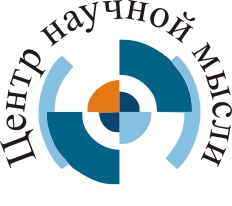 XIV Международный конкурс учителей «Я иду на урок»Петров Иван ИвановичСредняя общеобразовательная школа № 34, город МоскваРегистрационный номер 2Направление 2Номинация 2.22020 годСОПРОВОДИТЕЛЬНОЕ ПИСЬМОПрошу принять мои материалы для участия в конкурсе «Я иду на урок».С Положением о конкурсе и правилами участия в нем ознакомлен.Дата 								ПодписьВ конкурсную комиссию Центра научной мыслиучителя математики средней общеобразовательной школы № 34 города МосквыПетрова Ивана Ивановича